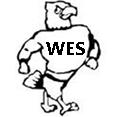 Woodland Elementary SchoolNovember 6, 2013 SBDM Minutes Members Present:    Jenn Ford,   Jennifer Sullenbarger, Cindy Miller, Dawn Tarquinio,  and Sonja Beardsley.   Not present:  Shianne Monteiro   Guest:  Ashley Brus.   Mary Silva was the recording secretary.1. Opening BusinessThe meeting was opened at 3:47 p.m.a. A motion was made by Jenn Ford  to approve the November agenda and was seconded by Cindy Miller.b. A motion was made Jenn Ford to approve the September minutes and seconded by Sonja Beardsley.c. Good News Reports- 	1.  Our PTA made $2,370 at the Fall Festival.d.  Public Comment - None2. Student Achievement Reporta.   Assessing Student Achievement – The District will assist us as an intense focus school  Interviews, walk-throughs, writing.  Timeline presented to staff.  My Data First and MAP grade level reports shared.b.  Reviewed the NWEA Class Reports3. Planninga. Monthly Review  - NOVEMBER :  2 – STLP/Academic Team until 3:303 – Art Club until 3:30; Drama/Choir until 4:004 – Staff Meeting @2:30; SBDM Council Meeting @ 3:455 – Drama/Choir until 4:006 – Grading Window Opens9 – Academic Team until 3:3010 – Drama/Choir until 4:0011 – Staff Meeting @ 2:3012 – Musical – Yes, Virginia, … @ 6:0014 –Woodland Winterval Craft Fest 10:00 – 2:0018 -  Holiday Lunch for 3rd, 4th, and 5th Grades18 – Staff Meeting19 – Skate Party 6:00 – 8:0020 – Staff Breakfast @ 6:30 a.m.20 – Character Ed Celebration20 – Quarter Ends23 – 31  Winter BreakPage 1/Nov 2013PREVIEW OF JANUARY:1 – 3 Winter Break6 – School Resumes7 – Grades Due 8 – Report Cards go home8 – Staff Meeting @ 2:308 – SBDM Council Meeting @ 3:4513 – Academic Team until 3:3015 – Staff Meeting @ 2:3020 – No School (Martin L. King Day Observed)22 – Staff Meeting @ 2:3027 – Academic Team until 3:3029 – Staff Meeting @ 2:3031 – Character Ed Celebration 1:45b.  CSIP Due December 20th4. Program Reviewsa.  Results5. Budget Reporta.  The October  Schedule of Balances was reviewed by the council.  Motion to approve – Sonja Beardsley   Second – Jenn Sullenbargerb.  Title II Teacher Quality – Funds used toward improving teachers (i.e. Professional Development sessions, etc.)c.  Title I Extension – Have to run a program outside regular school day.  Cannot use for transportation costs.d.  Title I - $95,100 Budgete.  Discussion in regard to overcrowding in 2nd grade and what we can do to alleviate that.  Suggestions included the possibility of waiting until January to hire another teacher (so the cost would be less).  In the meantime, revamp the classroom assistants  schedules so the 2nd grade teachers would each have a full-time assistant all day.  This would be until January when a teacher possibly gets hired.  Another option is to move 4th or 5th grade around to free up a teacher to move down to 2nd grade.  The council did agree that the 2nd grade will get another teacher.  Funds to pay this teacher would not be funded by the district.  We would use funds from our PPA budget  ($8,000) as well as Title I Funds to pay for this additional position.6. Committee Reports  - a.  October  accident reportb.  PBIS Reportc.  LIM Lighthouse Team – Met all timelines so far for class missions for each grade level.  Parent night will be held on November 7th.  The goal is to have a student team in place by January.d.  Intense Focus Group/U of L  RTI help coming7. Reviewa.  Title I Compact – Compact – Teacher/Student/Principal/Parent sign-off on what we need to do togheter to help our students succeed.													Page 2/Nov 20138. New Businessa. Primary overcrowding – 1st Grade (100) 2nd Grade (110) 3rd Grade (100)				9.  On-Going Learninga.  Overall rankings were discussedThe November  SBDM meeting was adjourned at 5:34 p.m.  Motion:  Jenn Ford;  Second: Jenn Sullenbarger.Page 3/Nov 2013